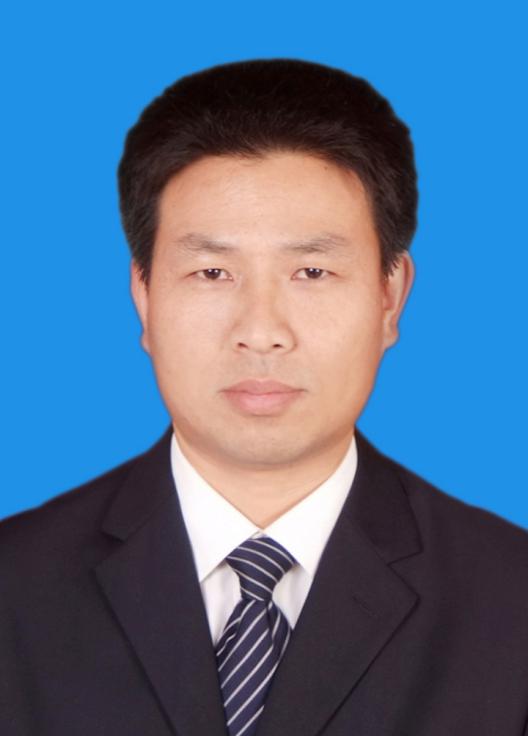 吴海浪，男，汉族，1974年7月出生，浙江衢州人，1992年9月参加工作，1996年1月加入中国共产党，大学学历，现任中共衢州市纪律检查委员会常委、衢州市监察委员会委员。1992.09--1996.07  解放军合肥炮兵学院地炮指挥专业学习1996.07--1996.10  步兵第93师炮兵团2营营直排长1996.10--1999.01  武警第93师710团2营排长1999.01--2000.01  武警第93师710团2营5连副连长2000.01--2000.06  武警第93师710团司令部作训股正连职参谋2000.06--2002.08  武警第93师司令部作训科正连职参谋2002.08--2003.03  武警第93师710团作训股代理股长2003.03--2006.10  武警第93师710团作训股股长2006.10--2007.01  衢州市纪委纠风室工作2007.01--2008.02  衢州市纪委纠风室副主任科员2008.02--2010.03  衢州市纪委办公室副主任科员2010.03--2012.06  衢州市纪委执法监察室副主任科2012.06--2013.01  衢州市纪委执法监察室副主任2013.01--2014.07  衢州市纪委纠风室副主任2014.07--2014.11  衢州市纪委第三纪检监察室副主任2014.11--2015.02  衢州市纪委第三纪检监察室主任2015.02--2016.03  衢州市纪委办公室主任，2015.08兼任法规室主任2016.03--2018.05  衢州市纪委组织部部长2018.05--2019.01  衢州市监委委员、组织部部长2019.01--2019.03  衢州市纪委常委、监委委员、组织部部长2019.03-- 衢州市纪委常委、监委委员